Bilingual manual for volunteersFriendly visiting programUpdated version April 2021 by Serbian social services and support inc.ContentWhat is Friendly visiting program	1Who is the Target Group?	1Volunteers	2Volunteer Position Description	3Volunteer Rights	5Volunteer Responsibilities	6Volunteer Reimbursement	7Insurance	8How the Friendly visiting program works	9Home Visit Procedures	9Preparing for your First Visit	10Suggestions for Indoor Activities	11Suggestions for Outdoor Activities	12Aged Care Quality Standards	14References	16Documents for a Police Check	17Friendly Visiting ProgramWhat Friendly Visiting Program is?The Serbian Social Services and Support Inc. (SSSS Inc.) receives funding from the Department of Health (DoH) to provide a Social Support Program (Social Support Group – SSG and Social Support Individual – SSI), which is run by the Coordinator/Assistant Coordinator who are responsible for recruiting and training volunteers.The goal of Friendly Visiting Program (FVP) as a part of SSI is to contribute to maintaining and enhancing the security, independence and emotional, social and intellectual wellbeing of frail older people, as well as those with disabilities and their carers who are assessed for eligibility of support.The role of the volunteer in a FVP is to provide basic support in a mutually rewarding relationship.  They can, also, provide understanding and encouragement to consumers of the service in neighbourhood affairs and in wider issues.Volunteers endeavour to establish continuing relationships based on respect and mutual trust.Who is the Target Group?FVP is targeted at the frail aged people 65+ years and their carers, where because of the level of disability, these people are at risk of premature or inappropriate placement in residential care or are at risk of becoming socially isolated, lonely and house bound.Many older people find that their social networks have been lost over time due to mobility problems, illness, and the passing away of relatives and friends.  Gradually people become lonely, isolated and may lose their ability to interact socially.FVP is aimed at re-establishing people’s community links whether it be with family, friends, neighbours or the wider society.  These links are important in terms of maintaining people’s confidence to remain living within the community.VolunteersVolunteers are highly valued service providers within the organisation.  They have the option of working in the office or directly with the clients.A person who can become a volunteer is a person who:Is not a SSSS inc. staff memberIs 18 years old or olderOffers their services to the organisationProvides services on the invitation of the organisation and not solely by the invitation of a clientIs a person who has, or is reasonably likely to have, unsupervised interactions with clientsSpeaks Serbian and understands Serbian cultureIs interested in the Serbian Social Services and Support Inc. (SSSS inc.)Is interested in making new friendsIs interest in providing companionship to frail elderly people with disabilitiesEnjoys helping peopleWishes to use some spare time in a useful wayWants to develop new skillsIs willing to take part in volunteers’ meetingsCan commit to at least two to three hours per week to visit FVP clients Mandatory RequirementsIt is mandatory for each volunteer:To hold a valid Police Check (which is not more than three years old) for aged care, and To have a Statutory Declaration (signed by a Justice of Peace) Volunteer Position DescriptionA volunteer for FVP visits a client at his or her home, hospital or retirement home if they are on respite.A volunteer agrees to dedicate at least two to three hours per week and visits at a time mutually agreed on by the client and the Program Coordinator/Assistant Coordinator.Role of the volunteer:To provide companionshipTo encourage participation in community activitiesTo encourage independence, self-esteem and dignity of the clientTo assist the client with his or her needs e.g. assistance with shopping, going to the bank, attending doctor’s/hospital appointments If working in the office, they will be answering phones, taking messages, photocopying/shredding, paying bills/invoices at post office/bank, completing their timesheetsCalling clients and checking their wellbeing during a pandemic (e.g. COVID-19)Logging Client Contact Record while contacting them via phone regarding their wellbeing, booking an appointment, completing forms.Reviewing and reading notes from webinars, hence writing reports from the notes given to themMutually agreed (especially during a pandemic e.g. COVID-19) visitation to clients e.g. assistance with shopping, delivering medical supplies, taking them for doctor’s appointments and other health professionalsQualifications / skills required:An interest in providing companionship to frail, elderly or disabled Serbian peoplePrevious experience in working with the elderly is desirableGood intentionsReliabilityRespecting confidentiality rules and client’s personal views and values Training:For all new volunteers there will be an orientation session providing information about the aims, objectives and activities of the FVPRegular additional training will be provided if neededInformation regarding training dates and topics will be distributed to all volunteersVolunteer RightsAs a volunteer you have the right to:Receive accurate information about the SSSS Inc. Receive a current version of the “Manual for Volunteers” which provides an outline of the program and volunteer activitiesBe seen as part of the team involved in the ProgramBe seen as an individual, deserving of individual support while performing role as a volunteerReceive adequate information (even confidential information if it is necessary to carry out your role as a volunteer) about the clientReceive structured training/orientation by SSSS Inc.Be covered by insuranceMake suggestions regarding the program and exercise your freedom of choiceSay “No” (e.g. if there is conflict of interest or conflicting personalities) Know who to turn to with any arising issues  Request a different person to visitWithdraw from the programVolunteer ResponsibilitiesAs a volunteer you should:Be honest and reliableTake part in all the information sessions/activities provided by the SSSS Inc.Inform the client if you are unable to keep the time of your visitInform the Coordinator/Assistant Coordinator if you are unable to keep the time of your visitGive notice of your intention to resign as a volunteer minimum 2 weeks in advanceRespect client’s confidentiality and adhere to Privacy LawsRespect client’s personal views and values (e.g. religious, political, etc.)Respect client’s and the SSSS Inc. employee’s rightsCooperate with the Program Coordinator/Assistant Coordinator and inform him or her about all relevant mattersInform the SSSS Inc. about changes to your address, telephone number etc.Adhere to the decisions of the SSSS Inc. employees and the Management of Committee in relation to the volunteer servicesVolunteer ReimbursementThe SSSS Inc. makes provision for appropriate reimbursement of volunteers’ expenses associated with travel or other necessary client-related expenses.Volunteer reimbursements are being refunded by SSSS Inc.  These reimbursements should be completed and submitted to the Coordinator/Assistant Coordinator on a bi-monthly basis.  The reimbursements are being calculated by using data from DEX (Data Exchange) Time recording tables for Social Support Groups and Social Support Individual. Each volunteer claiming reimbursement is asked to indicate the date of the visit and whether he or she travelled by car or by public transport.  Volunteers utilizing public transport receive a refund for their Myki card.  Receipts for the payment on the Myki card are to be attached to the table.  Volunteers traveling by their own car are paid a flat rate of $20.00 per visit and if the expenses are more the organisation will reimburse them.If the forms are not returned on time the reimbursement process will be withheld until the following pay period which occurs every three months.InsuranceAll SSSS Inc. volunteers in the FVP activities are covered for:Public Liability – Ansvar Insurance (Department of Premier and Cabinet)Personal Accident – Workcover – EML InsuranceThe Department of Premier and Cabinet (DPC) offers insurance cover for volunteers of non-government organizations providing services funded by the Department.The insurance cover provides protection against legal liability, personal injury and or property damage claims made by the third parties resulting from an accident occurring in connection with Social Support Services.  The insurance cover, also, provides income protection, medical and death benefits to Serbian Social Services and Support Inc.  volunteers in the event of an accident while performing voluntary work or traveling to and from the location during voluntary work.The activity must be authorized by the Social Support Services and Support Inc. Coordinator/Assistant Coordinator.It is vital to report any accident directly after its occurrence.  Circumstances of the accident will be recorded on the Incident Report Form, which will then be posted by the Coordinator/Assistant Coordinator to the Insurer.Motor Vehicle InsuranceCompulsory Third-Party cover taken out at the time of vehicle registration provides insurance cover for any person injured in a vehicle accident.  This means that in the event of a vehicle accident resulting in injuries to volunteers, clients and other parties, all persons will be covered by the TAC (Transport Accident Commission).Volunteers are encouraged to privately ensure their vehicles, as damage to third party property is not covered by the TAC.How the Friendly visiting program worksThe Coordinator/Assistant Coordinator organizes orientation sessions for new volunteers during which they get to know the aim, objectives and activities of the FVP.  The orientation session also covers the role of the volunteer, relationship with client, confidentiality, how to respond and tackle individual situations etc.The Coordinator/Assistant Coordinator introduces a volunteer to a client who is to be visited on a regular basis.  Volunteers attempt to develop a good relationship based on mutual trust and friendship.  Quite often they become the most trusted and valued friend of the client for the rest of the client’s life.It is very important to match volunteers and clients according to their needs, interests, background and preferences. Volunteer work can bring satisfaction not only to lonely isolated people but to the volunteer as well.They have an opportunity to meet people, make new friends and find new values in life.  Volunteers also have an opportunity to function within a group which meets regularly for personal and professional development and for social interaction.  They are given an opportunity to participate in the planning of the program, to share experiences with each other and with their Coordinator/Assistant Coordinators.Home Visit ProceduresThe client is referred to the Program by My Aged Care (MAC), a doctor, a member of the family, another referral source (friend) or self-referral.The Program Coordinator/Assistant Coordinator makes an initial visit in order to assess the client.The Program Coordinator/Assistant Coordinator selects a suitable volunteer who will be able to assist the client.The Program Coordinator/Assistant Coordinator introduces the volunteer to the client and explains the role of the volunteer.The Program Coordinator/Assistant Coordinator monitors the progress of each visit by maintaining contact with the client and the volunteer as well as the client’s family and a person who has the Power of Attorney.  Sometimes other people may be contacted (e.g. doctor, social workers and other service providers).Any obstacles or difficulties in the running of the program have to be reported to and resolved by the Coordinator/Assistant Coordinator.Preparing for your First VisitAs with any first visit to someone’s home, you are going to be on unfamiliar ground.  Have an idea before you arrive at the client’s home of some of the things you might like to ask, share or see on your first visit.For example, you might like to:Have a look around the home in the company of the person you will be visitingAsk about the activities of the person.  This may give you an idea about the present routine of the person you will be visiting and will enable you to plan future visitsConsider some of the questions you might like to ask the person you will be visitingBe prepared to say a little about yourself, the person you are visiting will be as interested in you as you are in him or herFirst visit:Make your first visit within 7 days of being introduced by the Coordinator/Assistant CoordinatorIdentify yourself with a SSSS Inc. card authorised by the SSSS Inc. workers’ signature.Ask for permission before entering the house, check if there are any obstacles for entering the property (e.g. guard dog or different entrance etc.)Keep the first visit short – no longer than an hourEstablish the best time for regular future visitsReport the outcome of your first visit to the Program Coordinator/Assistant CoordinatorSuggestions for Indoor ActivitiesCompile and label a new photo albumHave a talk about the “good old days”Suggest playing cards, chess, dominos or other gamesListen to music relevant to client’s preferencesLook through magazines or papers together e.g. Age Pension News, Serbian Voice, Vesti, listen - Radio Stations SBS Radio and 3 ZZZ Community Broadcasting Radio.Offer to write letters to family or friends especially the ones who reside overseasTry out some of your favourite recipes together, e.g. bake a cake, biscuitsShare a hobby e.g. knitting, sewing, crocheting, embroidering, painting/sketching (any expenses will be reimbursed by SSSS Inc.) etc.Discuss gardening e.g. how to take cuttings of plants, how to care for plants etc.Watch TV (overseas programs) together and discuss the programTake a photo of you and your new friend/clientTake a friend or a relative with you after obtaining permission from the person you are visitingWhen conducting home visits during a pandemic (e.g. COVID-19) all staff and volunteers must follow the most recent advice and recommendations from the Department of Health (e.g. wearing a mask, gloves, social distancing etc.)Watch/Interact with Online Internet activities (e.g. Facebook, You Tube, various web sites etc.) on their Computer/Touch Pad, or Mobile PhonesOrganising video calls with family and friends via Skype Suggestions for Outdoor ActivitiesAs a client, volunteer and a member of SSSS Inc.  you can attend:Planned Activity Group (PAG) in St Albans every second Tuesday from 2 pm–6 pm at Errington Community Centre, on 33 Princess St, St Albans VIC 3021 Planned Activity Group (PAG) in Dandenong every second Tuesday from 12 pm-4 pm, at Palm Plaza on 2 McCrea St, Dandenong VIC 3175City of Casey activities/outings which can only be attended by the clients who live in the Municipality of the Council City of Casey every second Tuesday. Visit a Senior Citizens’ Clubs, there are a few Serbian Pensioners’ Clubs in the Western Region of Melbourne Metropolitan area:Serbian Senior Social Club “Nikola Tesla” Inc. which meets every second Friday, at Errington Community Centre, on 33 Princess St, St Albans VIC 3021 Serbian Pensioner Group “King Peter” Inc. which meets every second Thursday, at Errington Community Centre, on 33 Princess St, St Albans VIC 3021 Australian Serbian Pensioners Club of “St George Church” Inc. which meets every second Tuesday, at church hall in St Albans, on 6 Kate St, St Albans VIC 3021Serbian Senior Citizens & Pensioners Club “Tsar Lazar” Inc. which meets every second Tuesday at the Saint Petka Church hall in Rockbank on 1188-1210 Leaks Rd, Rockbank VIC 3335 Visit a Senior Citizens’ Clubs, there are a few Serbian Pensioners’ Clubs in the South Eastern Region of Melbourne Metropolitan area:Serbian Australian Pensioners Group which meets every every second Thursday at St Stefan the Archdeacon Serbian Orthodox Church hall, on 115 Church Rd, Keysborough VIC 3173 Serbian Pensioners Club “Ravna Gora” which meets every second Thursday at the Serbian Orthodox Church St Steven of Dechany on 672-682 Frankston Dandenong Rd, Carrum Downs VIC 3201Suggestions for Outdoor Activities (cont.) Go to the local library to borrow books, tapes, magazines etc. Go shopping together at a large indoor shopping centre – some shopping centres have wheelchairs you can hire (expenses will be reimbursed by SSSS Inc.)Go for lunch or just a coffee at a local café (expenses will be reimbursed by SSSS Inc.)Invite your friend to your home for a meal (expenses will be reimbursed by SSSS Inc.)Go to a cinema or a theatre (expenses will be reimbursed by SSSS Inc.)Visit an art gallery, museum or the “Independent Living Centre” (expenses will be reimbursed by SSSS Inc.)Go for walk in the Botanical Gardens, along a beach or to a local park (expenses will be reimbursed by SSSS Inc.)Go to the Church or church dance Visit a TV studio when recording popular programs such as ‘The Living Room’ - costs will be reimbursed by SSSS inc., Invoices should be attached.Follow shows or shows (for example, fashion shows) - costs will be reimbursed by SSSS inc., Invoices should be attached.Aged Care Quality StandardsOrganisations providing Commonwealth subsidised aged care services are required to comply with the Aged Care Quality Standards (Quality Standards).Standards from 1st July 2019The Quality Standards focus on outcomes for consumers and reflect the level of care and services the community can expect from organisations that provide Commonwealth subsidised aged care services.SSSS Inc. provides Social Support Individual (SSI) - including Friendly Visiting Program (FVP) and Social Support Group (SSG) - including Planned Activity Group (PAG) to our consumers (clients).   Social Support Group is assessed on all standards except standard 3.Social Support Individual is assessed on all standards except standards 3 and 5.There are 8 individual standardsConsumer dignity and choiceConsumer outcome:  I am treated with dignity and respect and can maintain my identity.  I can make informed choices about my care and services, and live the life I choose.Ongoing assessment and planning with consumersConsumer outcome: I am a partner in ongoing assessment and planning that helps me get the care and services I need for my health and well-being.Personal Care and clinical careConsumer outcome:  I get personal care, clinical care, or both that is safe and right for me.Services and supports for daily livingConsumer outcome:  I get the services and supports for daily living that are important for my health and well-being and that enable me to do the things I want to do.Organisation’s service environmentConsumer outcome:  I feel I belong, and I am safe and comfortable in the organisation’s service environment. An organisation’s service environment means the physical environment through which care and services are delivered but does not include an individual’s privately owned or occupied home at which in-home services are provided.Feedback and complaintsConsumer outcome:  I feel safe and am encouraged and supported to give feedback and make complaints.  I am engaged in processes to address my feedback and complaints, and appropriate action is taken.Human resourcesConsumer outcome:  I get quality care and services when I need them from people who are knowledgeable, capable and caring.Organisational governanceConsumer outcome:  I am confident the organisation is well run.  I can partner in improving the delivery of care and services.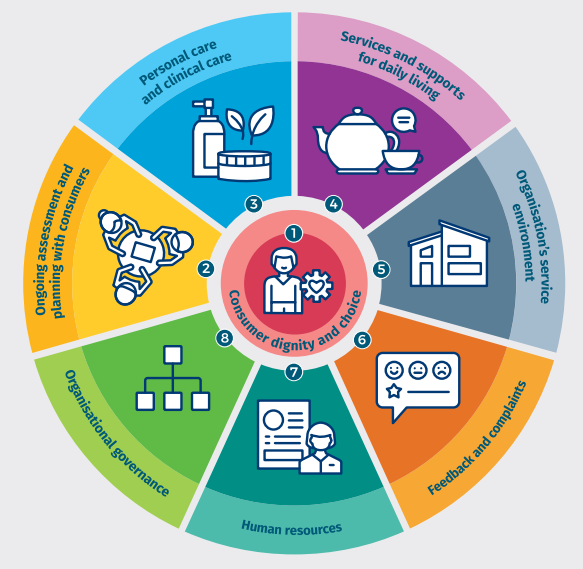 Bibliography Commonwealth Home Support Program – CHSP Manual 2020/2022SSSS Inc. Policy & Procedure (New updated version 2021)Human Services (1996)Insurance Guide for non-Government OrganisationsHealth and Community Services (1995)Social Support Coordinators HandbookHealth and Community Services (1994)The Victorian Home and Community Care Program ManualDo Care (1993)Do Care ManualCommonwealth of Australia (1991)Getting it Right.  Guidelines for the Home and Community Care Program. National Service StandardDocuments for a Police CheckIf you want to be a registered volunteer these are the identification documents (IDs) we need to be able to complete a police check:Commencement ID (choose 1 ID)Australian PassportAustralian birth CertificateAustralian Citizenship CertificateAustralian VisaPrimary ID (choose 1 ID)Australian Drivers LicenceAustralian Marriage CertificateOverseas PassportProof of Age CardSecondary ID (choose 2 IDs)Medicare CardCentrelink CardCredit CardBank Debit CardOverseas Drivers Licence